UNIVERSIDAD NACIONAL JOSÉ FAUSTINO SÁNCHEZ CARRIÓN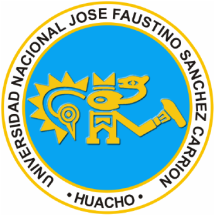 Facultad de Ingeniería Agraria, Industrias Alimentarias y AmbientalE.A.P. de Ingeniería  ZootécnicaSÍLABO ASIGNATURA: EXTENSIÓN RURALDATOS GENERALESCódigo de la Asignatura		:  15552Escuela Académico Profesional	:   ZootecniaDepartamento Académico		:   Agronomía, Zootecnia e Industrias AlimentariasCiclo					:   XCréditos				:   2Plan de Estudios			:   5Condición       	                                          :   ObligatorioHoras Semanales			:     Pre-requisito				:   Sociología, Formulación y Evaluación de ProyectosSemestre Académico		:   2018- IDocente				:    Ing. Pedro Martín Ríos Salazar	Colegiatura				:    N° 112923Correo Electrónico			:    priossalazar@yahoo.com,   SUMILLA Modelos estratégicos y enfoques para la transferencia de tecnología.  Evaluación, uso de los medios de comunicación en este proceso. III. 	METODOLOGIA DE ENSEÑANZA3.1 Objetivos Entender los principales conceptos, principios y estrategias en los cuales se basa el proceso de extensión rural.Conocer y manejar  las etapas y elementos involucrados en la planeación de la extensión rural.Conocer y manejar  las etapas y elementos involucrados en el diseño e implementación de extensión rural.Manejar las distintas alternativas y medios de comunicación a usarse en los procesos de difusión y comunicaciónEvaluar los pro y contra de cada método de difusiónElegir las herramientas a usar con mejores posibilidades de éxitoTrabajar en equipo propiciando el diálogo, la discusión y la responsabilidad solidaria y permanente 3.2 Estrategias MetodológicasSe aplicarán  diferentes métodos de enseñanza dependiendo del tema: método inductivo - deductivo, expositivo, desarrollo grupal o individual, salidas al campo para la exposición oral de diversos temas  a pequeños y medianos ganaderos incluidos en el área de influencia de nuestra universidad. El curso es de tipo tutorial, es decir, el estudiante estará permanentemente supervisado por el docente en los trabajos encargados. 3.3. Medios y Materiales de enseñanzaMedios: Separatas, lecturas selectas, encuestas, exposiciones, método deductivo-inductivo. Materiales: Pizarra, plumones de colores, videos, retroproyector, data display, papelógrafo. CONTENIDO TEMÁTICO Y CRONOGRAMA Generalidades : los principales autores y enfoques de la Extensión  ( 1ª. Semana) Algunos conceptos esenciales en Planificación de la Comunicación : El sub-proceso de la planeación       Funciones de la planeación, conceptos que dirigen a la planeación, rol que la organización y sus procesos internos juegan en la planeación. ( 2ª. Semana)El establecimiento de mecanismos de enlace entre la organización, su población objeto y sus líderes y los diversos grupos de interés. ( 3ª. Semana)La identificación de las necesidades de la población objeto. Uso de necesidades en el diseño de programas y planes de acción      ( 4ª. Semana)El sub-proceso del diseño y la implementación      Funciones del diseño y la implementación. Conceptos que dirigen al diseño y la implementación. ( 5ª. Semana)Planificación de charlas.  ( 6ª. Semana)Características y propiedades de las ayudas audiovisuales más comunesUso de papelógrafos. Uso de retroproyector. Uso del retroproyector de diapositivas. Presentaciones en computadora. Comunicación electrónica.  Uso de pizarras. ( 7ª. Semana).  EXAMEN PARCIALEstrategias  de difusiónPlanificación de la comunicación escrita: folletos, trípticos, afiches,etc.  ( 9ª. Semana)Planificación de la comunicación masal: radio, televisión. ( 10ª. Semana)Elaboración de encuestas previas a salidas a comunidades ( 11ª. Semana)Planificación e implementación de la extensión previa a salida a comunidades ( 12ª. Semana) Planificación e implementación de la extensión previa a salida a comunidades ( 13ª. Semana)Salidas a comunidad I  ( 14ª. Semana)Salidas a comunidad II ( 15a. Semana)EXAMEN FINALMETODOLOGÍA DE EVALUACIÓN Criterios a evaluar: Conceptos, comprensión, actitudes, procedimientos, creatividad, responsabilidad, trabajo grupalProcedimientos y Técnicas de Evaluación: Pruebas escritas y orales. Charlas de capacitación en Jornadas de Proyección Social y Extensión.  Prácticas supervisadas. Condiciones de Evaluación: Exámenes Parcial y Final. Sólo tendrán derecho a éstos  quienes tengan una asistencia no menor del 70%. Examen sustitutorio solo para los que alcancen un promedio final no menor de 07 y asistencia mayor o igual al 70%. Normas de Evaluación:Promedio Parcial = Promedio de exámenes escritos + exámenes orales + trabajo académico La nota final        : NF  =   P1 + P2                                                   2VI-  BIBLIOGRAFÍA BÁSICA Y COMPLEMENTARIAAhmed, V. and Bamberger, M. (1989). Monitoring and evaluating development projects: The South Asian experience. EDI Seminar Series. Economic Development Institute of the World Bank. Washington, DC: The International Bank of Reconstruction and Development-The World Bank.Archer, D. y Cottingham, S. (1997). Manual base del Método Reflect: Un nuevo enfoque hacia la alfabetización de adultos. Londres: ACTIONAID.Ardila, Jorge 2010. Extensión rural para el desarrollo de la agricultura y la seguridad alimentaria: aspectos conceptuales, situación y una visión defuturo / Jorge Ardila. San José, C.R.: IICA, 2010Berstecher, D. (Ed.). 1985. Education and rural development: Issues for planning and research. International Institute for Educational Planning. Belgium: UNESCO.Byerlee, D. K. y Collinson, M. P. 1984. Planning technologies appropriate to farmers: concepts and procedures. Mexico City: CIMMYT.Dalgaard, K. A., Brazzel, M., Liles, R., Sanderson, D. & Taylor-Powell, E. (1988). Issues programming in extension. Working Paper. Extension Service-U S Department of Agriculture, ECOP, and the Minnesota Extension Service. Saint Paul, Minnesota: The Minnesota Extension Service.De Schutter, A. (1982). Extensión y capacitacion rurales. Serie Manuales para educación agropecuaria. Area: Extensión y capacitación #53. Mexico, DF: Editorial Trillas.Mora, J. 2002. Desarrollo rural, cambio institucional y Extensión rural en Centroamérica y México. Trabajo presentado el seminario taller La modernización de la Extensión en Costa Rica. IICA. San José, Costa Rica. julio 2002.Moscardi, Edgardo “FONTAGRO : Prioridades Regionales en base a megadominios agroecológicos y socioeconómicos” Washington, 2001 Roldan, D. “Características socioeconómicas de la unidad económica familiar campesina colombiana : Rasgos generales y Referencias de PolíticaEconómica.CIDSE, Universidad del Valle, Cali, Colombia, Boletín No. 19, 1991.Pérez, C. 2001. Cambio tecnológico y oportunidades de desarrollo como blanco móvil. en: Revista de la Cepal 75, Diciembre 2001. p. 115-135Richard, GK. 2001. Gasto público hacia el sector agrícola y desarrollo de las áreas rurales: ALC. Tendencias y desafíos. FAO . Santiago de Chile.Riveros H; Barquero, M; García M; Alarcón, E; 2008. Vinculando a los pequeños productores con los mercados: análisis de las experiencias exitosas en América Latina. ComunIICA. Año 4, II Etapa: 6-20.Selener, D., Endara, N. y Carvajal, J. (1997). Guía práctica para el sondeo rural participativo. Filipinas: Instituto Internacional de Reconstrucción Rural.Seepersad, J. 2002. Fontagro project report on Caribbean Region. Research on Extension and support services. Towards sustainable agriculture in Latin America and the Caribean. Proyect ESAS - LAC.World Bank (1990). Agricultural extension: The next step. Agriculture and Rural Development Department. Policy and Research Series No. 13. Washington, DC: The World Bank.